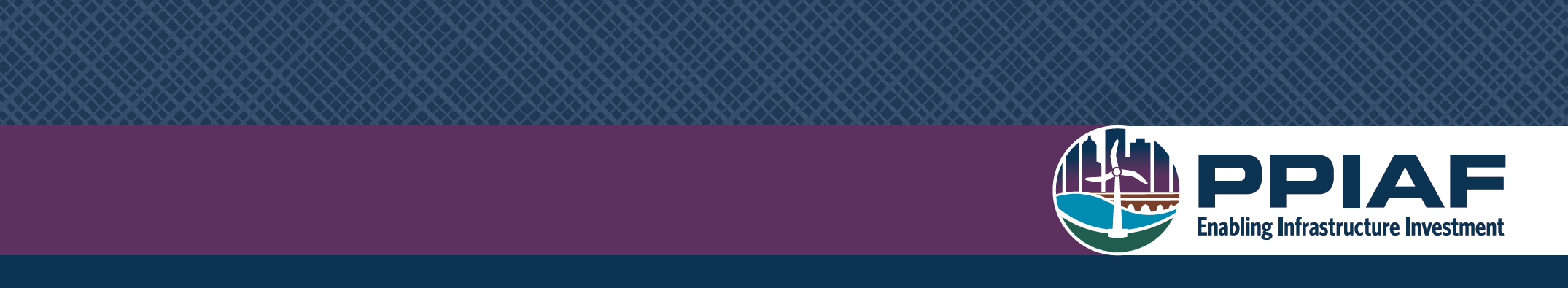 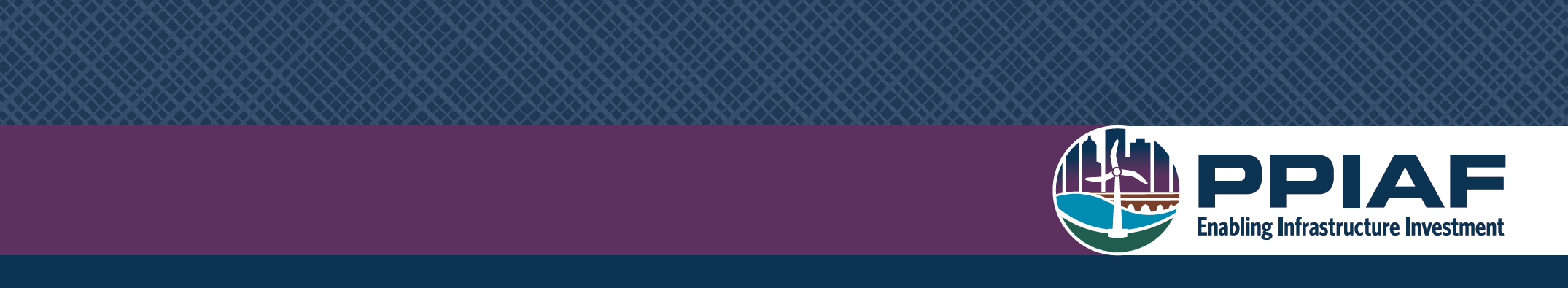 Para ser consideradas dentro de la competencia, las aplicaciones propuestas deberán incluir el formato de aplicación debidamente diligenciado y ser enviadas a la dirección  PPP_competition@worldbank.org antes de las 11:59pm (EST) del 31 de marzo de 2015. Aplicaciones incompletas y/o enviadas después de la fecha de corte no serán consideradas. Los participantes podrán enviar una aplicación individual o una por equipo solamente. Al enviar este formato los participantes aceptan que el Grupo Banco Mundial y PPPIAF se reservan el derecho de utilizar todo el material enviado en sus sitios web y de publicar las aplicaciones escritas o en formato de video en cualquier momento. Los autores serán reconocidos en cualquier lugar donde se utilice su material. Por favor refiérase al sitio web de la competencia para mayor información con respecto a la elegibilidad, proceso de aplicación, y criterios de evaluación. Información General:Información detallada del equipo:TemaPropuestas en VideoInformación AdicionalTítulo de la aplicaciónNombre(s) de(l) (los) participante(s)1)2)3)1)2)3)1)2)3)Categoría (escoja una) Estudio de Caso Ensayo VideoResumen (200 palabras)Información del participante 1Información del participante 1Información del participante 1Información del participante 1Información del participante 1Nombre: Nombre: Edad:Cargo:Cargo:País y organización (si aplica): País y organización (si aplica): País y organización (si aplica): País y organización (si aplica): País y organización (si aplica): ¿Es usted empleado(a) del Grupo Banco Mundial?Sí   NoTeléfono: Teléfono: Teléfono: Correo electrónico: Información del participante 2 (en caso sea necesario)Información del participante 2 (en caso sea necesario)Información del participante 2 (en caso sea necesario)Información del participante 2 (en caso sea necesario)Información del participante 2 (en caso sea necesario)Nombre: Nombre: Edad:Cargo:Cargo:País y organización (si aplica): País y organización (si aplica): País y organización (si aplica): País y organización (si aplica): País y organización (si aplica): ¿Es usted empleado(a) del Grupo Banco Mundial?Sí   NoTeléfono: Teléfono: Teléfono: Correo electrónico: Información detallada del participante (en caso sea necesario)Información detallada del participante (en caso sea necesario)Información detallada del participante (en caso sea necesario)Información detallada del participante (en caso sea necesario)Información detallada del participante (en caso sea necesario)Nombre: Nombre: Edad:Cargo:Cargo:Organización y dirección (si no pertenece al Grupo Banco Mundial): Organización y dirección (si no pertenece al Grupo Banco Mundial): Organización y dirección (si no pertenece al Grupo Banco Mundial): Organización y dirección (si no pertenece al Grupo Banco Mundial): Organización y dirección (si no pertenece al Grupo Banco Mundial): Si pertenece al GBM, indique la Práctica Global a la que usted pertenece: Teléfono: Teléfono: Teléfono: Correo electrónico: ¿A qué tema(s) responde su aplicación?¿A qué tema(s) responde su aplicación?Las barreras y soluciones de las APP en los países frágiles o en situaciones de conflicto Los vínculos entre la participación privada en infraestructura y la prestación de servicios públicos y el alivio de la pobreza. La evaluación de valor por dinero (particularmente los análisis ex-post) de las APP versus métodos tradicionales de contratación pública y la manera como cada una comparativamente hace uso eficiente de los recursos públicos Los retos y soluciones para las APP otorgadas por entidades sub-nacionales y municipalidades Soluciones innovadoras de financiamiento del sector privado para APP en infraestructuraMejores prácticas en arreglos institucionales para que los gobiernos puedan supervisar y administrar efectivamente las APP (incluyendo marcos legales y regulatorios)Experiencias y enfoques para la administración efectiva de los contratos post-cierreUso de los mercados de capitales para apoyar soluciones APP Arreglos contractuales innovadores en APP y estructuras APP híbridas Proyectos APP exitosos derivados de propuestas no solicitadas OtroEn caso haya escogido Otro, por favor provea una descripción debajo (en 1-2 oraciones)Vínculo de YouTube Resumen adicional de la propuesta  (opcional, 300 palabras) ¿Cómo se enteró de la Competencia de Historias Cortas sobre APP?¿Cómo se enteró de la Competencia de Historias Cortas sobre APP?¿Cómo se enteró de la Competencia de Historias Cortas sobre APP?¿Cómo se enteró de la Competencia de Historias Cortas sobre APP?Sitio web del Grupo Banco Mundial Lista de correos electrónicos de PPIAF o PPP  Programa de Educación Superior Otro____________ (por favor especifique)